Консультация учителя-логопеда родителям «Как помочь ребенку запомнить буквы»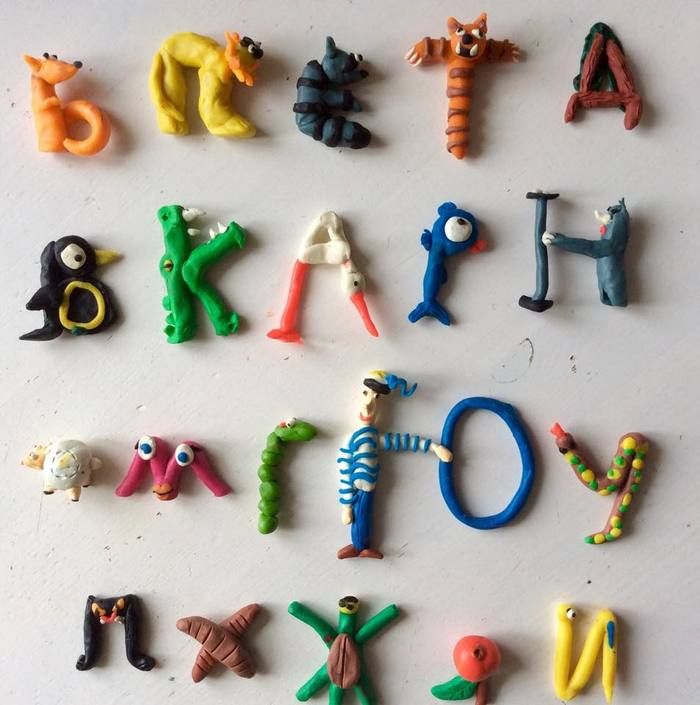 Ребенок, бывает, не способен запомнить графический образ буквы, соотнести его с соответствующим звуком, что вызывает трудности при чтении и письме. Для того, чтобы ребёнок прочно усвоил зрительный образ буквы, можно использовать разные приемы, игры и упражнения:Называние буквы. Дети знакомятся с тем, что звук можно обозначать графически, т. е. буквой. Буквы называем кратко (не «бэ», а «б», демонстрируем черно-белый печатный вариант.Читаем и запоминаем стихи о буквах (В старом дереве дупло - ну, совсем, как буква «О»; «Т» в антенну превратилась и на крыше очутилась).Рисование на тему «На что похожа буква» (почитайте об этом азбуки, например В. Степанова, С. Маршака, Г. Виеру).После анализа (из каких элементов состоит буква, как расположены эти элементы в пространстве, можно выложить букву из счётных палочек, верёвочек, цепочек, спичек, фасоли, теста. Обрывание буквы по контуру.Письмо по манке, на песке.Игра «Какой буквы не стало» - перед ребёнком выкладывается ряд букв, начиная с 3-4-х, родитель предлагает запомнить, в какой последовательности они расположены. Ребёнок закрывает глаза, а родитель убирает одну.Узнавание буквы по словесной инструкции – «Эта буква овальной формы», «Эта буква состоит из двух скрещенных под наклоном линий» и т. д.Найти букву среди других (без наложения и с наложением друг на друга) Обвести найденную букву красным или синим карандашом.Игра «Буква сломалась». Допечатать недостающие элементы буквы.Узнавание букв, написанных разными шрифтами.Игра «Зоркие глазки». Вычеркивание заданной буквы из текста.Рисование буквы в воздухе.Рисование пальцем на спине у ребенка (ребенок угадывает букву).Найди знакомые буквы на вывесках магазинов.Игра «На что похожа буква».Игра «Чудесный мешочек» (тактильное узнавание букв: пластмассовых, из фетра, из картона и т.д.).Обведение буквы по трафарету, шаблону, вырезание ножницами, лепка буквы из пластилина.Игра «Сделай новую букву» (например, из буквы П сделать букву Н).Желаю удачи!